Znak sprawy: DZP-271-289/22						Kraków, dnia 11 maja 2022.Zamawiający:
Samodzielny Publiczny Zakład Opieki Zdrowotnej
Uniwersytecka Klinika Stomatologiczna w Krakowie,ul. Montelupich 4, 31-155 KrakówINFORMACJA O KWOCIE, JAKĄ ZAMAWIAJĄCY ZAMIERZAPRZEZNACZYĆ NA SFINANSOWANIE ZAMÓWIENIA,Dotyczy: zamówienia publicznego realizowanego w trybie podstawowym bez przeprowadzenia negocjacji zgodnie z art. 275 pkt 1 nt. „Sukcesywna dostawa materiałów do wypełnień i akcesoriów stomatologicznych odpowiednio od jednej do dwóch części zamówienia”. Identyfikator postępowania (ID): 6623d9df-d2d7-4b0c-b131-259689e04c28Samodzielny Publiczny Zakład Opieki Zdrowotnej Uniwersytecka Klinika Stomatologiczna w Krakowie, 
ul. Montelupich 4, 31-155 Kraków, zwany w dalszej części Zamawiającym, informuje, że na sfinansowanie zamówienia nt. „Sukcesywna dostawa materiałów do wypełnień i akcesoriów stomatologicznych odpowiednio od jednej do dwóch części zamówienia”, znak sprawy: DZP-271-289/22 zamierza przeznaczyć kwotę w wysokości:Łączna wartość brutto zamówienia dla części 1-2: 296 000,00 zł w tym odpowiednio:Dla części nr 1: 192 000,00 zł brutto Dla części nr 2: 104 000,00 zł bruttoDYREKTORUniwersyteckiej Kliniki Stomatologicznej w Krakowie
Marek Szwarczyński………………………………………………………………………………Kierownik zamawiającego lub osoba upoważniona do podejmowania czynności w jego imieniu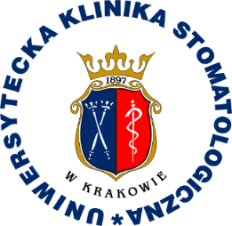 Uniwersytecka Klinika Stomatologicznaw Krakowie31-155 Kraków, ul. Montelupich 4tel. 012 424 54 24                  fax 012 424 54 90